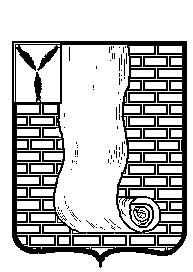 СОВЕТМУНИЦИПАЛЬНОГО ОБРАЗОВАНИЯ ГОРОД КРАСНОАРМЕЙСККРАСНОАРМЕЙСКОГО МУНИЦИПАЛЬНОГО РАЙОНАСАРАТОВСКОЙ ОБЛАСТИ__________________________________________________________________Р Е Ш Е Н И Е О работе администрации КМР по состоянию водных объектов на территории муниципального образования город Красноармейск, осуществление мероприятий по обеспечению безопасности людей на водных объектах, охране их жизни и здоровья.       Заслушав информацию Хворостова Сергея Юрьевича, консультанта ГО и ЧС администрации КМР, о работе администрации КМР по состоянию водных объектов на территории муниципального образования город Красноармейск, осуществление мероприятий по обеспечению безопасности людей на водных объектах, охране их жизни и здоровья, Совет муниципального образования город Красноармейск РЕШИЛ:Информацию Хворостова Сергея Юрьевича, консультанта ГО и ЧС администрации КМР принять к сведению.Работу администрации Красноармейского муниципального района по состоянию водных объектов на территории муниципального образования город Красноармейск, осуществление мероприятий по обеспечению безопасности людей на водных объектах, охране их жизни и здоровья признать удовлетворительной.Глава муниципального образованиягород Красноармейск                                                               А.В. КузьменкоСекретарь Совета                                                                      А.В. Куклевот20.03.2019№19/22от20.03.2019№19/22